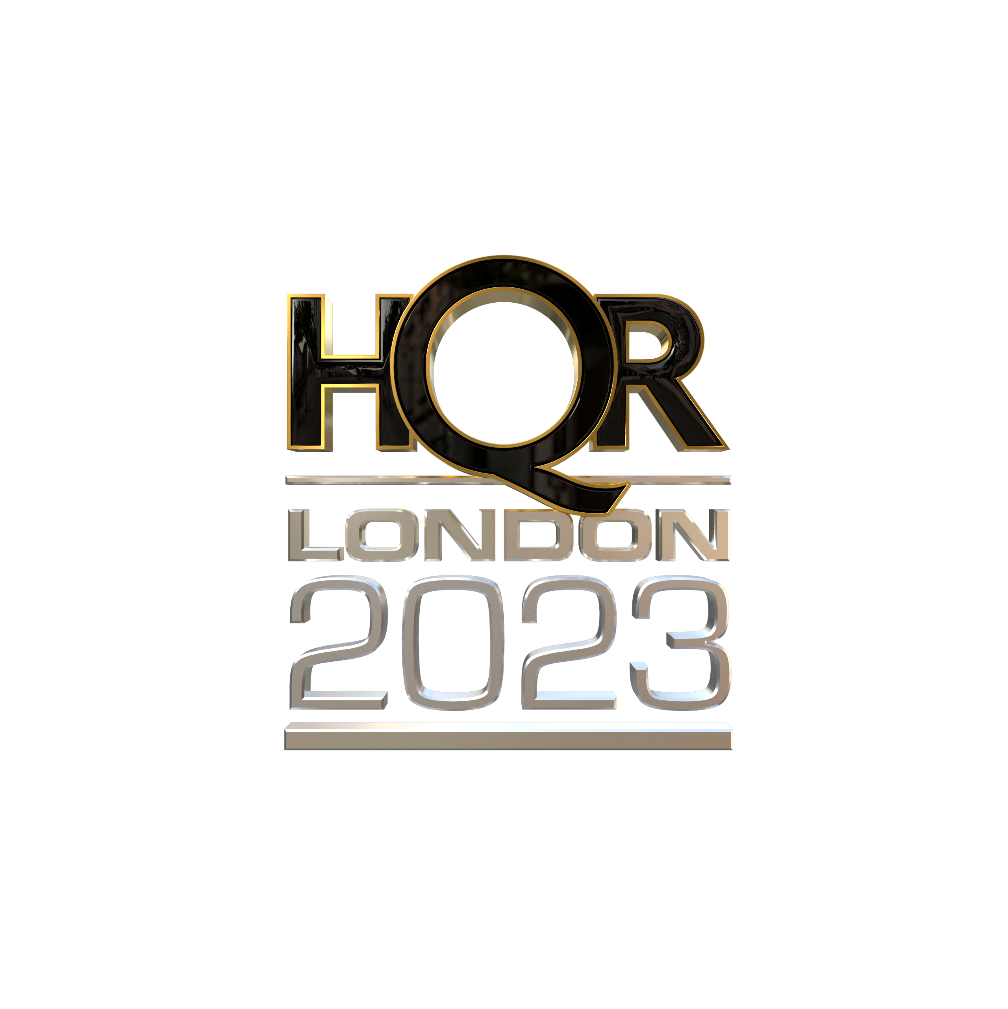 Please use this form to notify of any special dietary requirements your hosts/guests have advised.Due to the scale of this event, the meal served will be from an agreed set menu, which includes a vegetarian option.  Only allergies / dietary requirements (ie. gluten free, etc.) that have been notified in advance, by the cut-off date noted will be specifically catered for by the venue.  NB. Place cards will not be provided by HQR London for this event.  
       Should you wish to specify the seating order of your guests around your table, access to the dining area will be granted to table hosts ten minutes before the call to dinner.If you have any guests who have specific dietary requirements, please identify them on the table above 
and return your completed form no later than 16th June 2023 to: Kelly.Gower@HQRLondon.co.ukTable Hosting Company Name Attendee NameSpecific Dietary Requirement(s) Advised12345678910